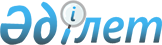 "Бюджет түсімдерін бюджеттер деңгейлері мен Қазақстан Республикасы Ұлттық қорының қолма-қол ақшасының бақылау шоты арасында бөлу кестесін бекіту туралы" Қазақстан Республикасы Экономика және бюджеттік жоспарлау министрінің 2013 жылғы 22 сәуірдегі № 111 бұйрығына өзгерістер мен толықтырулар енгізу туралы
					
			Күшін жойған
			
			
		
					Қазақстан Республикасы Экономика және бюджеттік жоспарлау министрінің 2014 жылғы 7 сәуірдегі № 94 бұйрығы. Қазақстан Республикасының Әділет министрлігінде 2014 жылы 11 сәуірде № 9311 тіркелді. Күші жойылды - Қазақстан Республикасы Қаржы министрінің 2014 жылғы 18 қыркүйектегі № 404 бұйрығымен

      Ескерту. Күші жойылды - ҚР Қаржы министрінің 18.09.2014 № 404 бұйрығымен.      БҰЙЫРАМЫН:



      1. «Бюджет түсімдерін бюджеттер деңгейлері мен Қазақстан Республикасы Ұлттық қорының қолма-қол ақшасының бақылау шоты арасында бөлу кестесін бекіту туралы» Қазақстан Республикасы Экономика және бюджеттік жоспарлау министрінің 2013 жылғы 22 сәуірдегі № 111 бұйрығына (Нормативтік құқықтық актілерді мемлекеттік тіркеу тізілімінде № 8459 болып тіркелген) мынадай өзгерістер мен толықтырулар енгізілсін:



      көрсетілген бұйрықпен бекітілген Бюджет түсімдерін бюджеттер деңгейлері мен Қазақстан Республикасы Ұлттық қорының қолма-қол ақшасының бақылау шоты арасында бөлу кестесінде:



      2 «Салықтық емес түсiмдер» санатында:



      04 «Мемлекеттік бюджеттен қаржыландырылатын, сондай-ақ Қазақстан Республикасы Ұлттық Банкінің бюджетінен (шығыстар сметасынан) ұсталатын және қаржыландырылатын мемлекеттік мекемелер салатын айыппұлдар, өсімпұлдар, санкциялар, өндіріп алулар» сыныбында:



      1 «Мұнай секторы ұйымдарынан түсетін түсімдерді қоспағанда, мемлекеттік бюджеттен қаржыландырылатын, сондай-ақ Қазақстан Республикасы Ұлттық Банкінің бюджетінен (шығыстар сметасынан) ұсталатын және қаржыландырылатын мемлекеттік мекемелер салатын айыппұлдар, өсімпұлдар, санкциялар, өндіріп алулар» кіші сыныбында:

      мына:

      «                                                                    »

      деген жол мынадай редакцияда жазылсын:

      «                                                                   »;

      мынадай мазмұндағы жолмен толықтырылсын:

      «                                                                   »;

      мына:

      «                                                                    »

      деген жолдар мынадай редакцияда жазылсын:

      «                                                                   ».

      2. Бюджеттік жоспарлау және болжамдау департаменті (Ж.Т. Тоқабекова) осы бұйрықтың Қазақстан Республикасы Әдiлет министрлiгiнде мемлекеттiк тiркелуiн және оның «Әділет» ақпараттық-құқықтық жүйесінде және ресми бұқаралық ақпарат құралдарында ресми жариялануын қамтамасыз етсін.



      3. Осы бұйрық оның мемлекеттік тіркелген күнінен бастап қолданысқа енгізіледі және ресми жариялануға жатады.      Министр                                         Е. Досаев
					© 2012. Қазақстан Республикасы Әділет министрлігінің «Қазақстан Республикасының Заңнама және құқықтық ақпарат институты» ШЖҚ РМК
				Мұнай секторы ұйымдарынан түсетін түсімдерді қоспағанда, Қазақстан Республикасы Мәдениет және ақпарат министрлiгi, республикалық бюджеттен қаржыландырылатын оның аумақтық бөлімшелері салатын әкiмшiлiк айыппұлдар, өсімпұлдар, санкциялар, өндіріп алулар204121100Мұнай секторы ұйымдарынан түсетін түсімдерді қоспағанда, Қазақстан Республикасы Мәдениет министрлiгi, республикалық бюджеттен қаржыландырылатын оның аумақтық бөлімшелері салатын әкiмшiлiк айыппұлдар, өсімпұлдар, санкциялар, өндіріп алулар204121100Мұнай секторы ұйымдарынан түсетін түсімдерді қоспағанда, Қазақстан Республикасы Байланыс және ақпарат агенттігі, республикалық бюджеттен қаржыландырылатын оның аумақтық органдары салатын әкімшілік айыппұлдар, өсімпұлдар, санкциялар, өндіріп алулар204156100Басқа да салықтық емес түсiмдер206Басқа да салықтық емес түсiмдер2061Өзге де салықтық емес түсiмдер206Өзге де салықтық емес түсiмдер2061